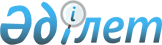 2019-2021 жылдарға арналған Риддер қаласының бюджеті туралы
					
			Күшін жойған
			
			
		
					Шығыс Қазақстан облысы Риддер қалалық мәслихатының 2018 жылғы 27 желтоқсандағы № 28/12-VI шешімі. Шығыс Қазақстан облысы Әділет департаментінің Риддер қалалық Әділет басқармасында 2019 жылғы 9 қаңтарда № 5-4-184 болып тіркелді. Күші жойылды - Шығыс Қазақстан облысы Риддер қалалық мәслихатының 2019 жылғы 27 желтоқсандағы № 38/2-VI шешімімен
      Ескерту. Күші жойылды - Шығыс Қазақстан облысы Риддер қалалық мәслихатының 27.12.2019 № 38/2-VI шешімімен (01.01.2020 бастап қолданысқа енгізіледі).

      ЗҚАИ-ның ескертпесі.

      Құжаттың мәтінінде түпнұсқаның пунктуациясы мен орфографиясы сақталған.
      Қазақстан Республикасының 2008 жылғы 4 желтоқсандағы Бюджет кодексінің 73, 75-баптарына, "Қазақстан Республикасындағы жергілікті мемлекеттік басқару және өзін-өзі басқару туралы" Қазақстан Республикасының 2001 жылғы 23 қаңтардағы Заңының 6-бабы 1-тармағының 1) тармақшасына, "2019-2021 жылдарға арналған облыстық бюджет туралы" Шығыс Қазақстан облыстық мәслихатының 2018 жылғы 13 желтоқсандағы №25/280-VІ шешіміне сәйкес (нормативтік құқықтық актілерді мемлекеттік тіркеу Тізілімінде № 5704 болып тіркелген), Риддер қалалық мәслихаты ШЕШІМ ҚАБЫЛДАДЫ:
      1. "2019-2021 жылдарға арналған Риддер қаласының бюджеті туралы" Риддер қалалық мәслихатының 2018 жылғы 27 желтоқсандағы № 28/12-VІ" шешіміне (нормативтік құқықтық актілерді мемлекеттік тіркеу Тізілімінде № 5-4-184 тіркелген, Қазақстан Республикасының нормативтік құқықтық актілерінің Эталондық бақылау банкінде 2019 жылғы 14 қаңтарда электронды түрде жарияланған) келесі өзгерістер енгізілсін:
      1-тармақ келесі редакцияда жазылсын:
      "1. 2019-2021 жылдарға арналған Риддер қаласының бюджеті тиісінше 1, 2 және 3 - қосымшаларға сәйкес, соның ішінде 2019 жылға келесі көлемдерде бекітілсін:
      1) кірістер – 7633268,2 мың теңге, соның ішінде:
      салықтық түсімдер – 3203716 мың теңге;
      салықтық емес түсімдер – 54185 мың теңге;
      негізгі капиталды сатудан түсетін түсімдер – 50804 мың теңге;
      трансферттер түсімі – 4324563,2 мың теңге;
      2) шығындар – 7416973,9 мың теңге;
      3) таза бюджеттік кредиттеу – 0 мың теңге, оның ішінде:
      бюджеттік кредиттер – 0 мың теңге;
      бюджеттік кредиттерді өтеу – 0 мың теңге;
      4) қаржы активтерімен операциялар бойынша сальдо – 0 мың теңге;
      қаржы активтерін сатып алу – 0 мың теңге;
      мемлекеттің қаржы активтерін сатудан түсетін түсімдер – 0 мың теңге;
      5) бюджет тапшылығы (профициті) – 216294,3 мың теңге;
      6) бюджет тапшылығын қаржыландыру (профицитін пайдалану) – - 216294,3 мың теңге;
      қарыздар түсімі – 0 мың теңге;
      қарыздарды өтеу – 280912 мың теңге;
      бюджет қаражатының пайдаланылатын қалдықтары – 64617,7 мың теңге.
      Ескерту. 1-тармақ жаңа редакцияда - Шығыс Қазақстан облысы Риддер қалалық мәслихатының 25.09.2019 № 35/8-VI шешімімен (01.01.2019 бастап қолданысқа енгізіледі).


      2. "2019-2021 жылдарға арналған облыстық бюджет туралы" Шығыс Қазақстан облыстық мәслихатының 2018 жылғы 13 желтоқсандағы №25/280-VІ шешімімен белгіленген (нормативтік құқықтық актілерді мемлекетік тіркеу Тізілімінде № 5704 болып тіркелген), әлеуметтік салық, төлем көзінен ұсталатын жеке табыс салығы, төлем көзінен ұсталатын шетел азаматтарының жеке табыс салығы, төлем көзінен ұсталмайтын жеке табыс салығы, төлем көзінен ұсталмайтын шетел азаматтарының жеке табыс салығы бойынша қала бюджетіне түсетін табысты бөлу нормативтері 2019 жылға 100% мөлшерінде орындауға қабылдансын.
      3. 2019 жылға арналған қалалық бюджетте заңнаманың өзгеруіне байланысты облыстық бюджет шығындарын өтеуге 132840 мың теңге мөлшерінде трансферттерді қайтару көзделсін, соның ішінде:
      91973 мың теңге – жұмыс берушінің міндетті зейнетақы жарналарын енгізу мерзімін 2018 жылдан 2020 жылға ауыстырына байланысты;
      40867 мың теңге – міндетті әлеуметтік медициналық сқтандыруға жұмыс берушілердің аударымдары бойынша мөлшерлемелердің азайтылуына байланысты. 
      3-1. 2019 жылға арналған қалалық бюджетте 2018 жылы пайданылмаған (толық пайданылмаған) жоғары тұрған бюджеттен берілген нысаналы трансферттер 181,1 мың теңге мөлшерінде облыстық бюджетке қайтару көзделсін.
      Ескерту. Шешім 3-1 тармақпен толықтырылды - Шығыс Қазақстан облысы Риддер қалалық мәслихатының 15.03.2019 № 31/2-VI шешімімен (01.01.2019 бастап қолданысқа енгізіледі).


      4. Қазақстан Республикасының 2015 жылғы 23 мамырдағы Еңбек кодексінің 139-бабы 9-тармағына сәйкес азаматтық қызметшілер болып табылатын және ауылдық жерде жұмыс iстейтiн денсаулық сақтау, әлеуметтiк қамсыздандыру, бiлiм беру, мәдениет, спорт, ветеринария, орман шаруашылығы және ерекше қорғалатын табиғи аумақтар саласындағы мамандарға, бюджет қаражаты есебiнен қызметтiң осы түрлерiмен қалалық жағдайда айналысатын азаматтық қызметшiлердiң айлықақыларымен және мөлшерлемелерімен салыстырғанда жиырма бес пайызға жоғарылатылған лауазымдық айлықақылары мен тарифтiк мөлшерлемелері белгiленсін.
      Азаматтық қызметшілер болып табылатын және ауылдық жерде жұмыс iстейтiн денсаулық сақтау, әлеуметтiк қамсыздандыру, бiлiм беру, мәдениет, спорт, ветеринария, орман шаруашылығы және ерекше қорғалатын табиғи аумақтарсаласындағы мамандар лауазымдарының тiзбесiн жергiлiктi өкiлдi органмен келiсу бойынша жергiлiктi атқарушы орган айқындайды. 
      5. 2019 жылға қаланың жергілікті атқарушы органының резерві 64566 мың теңге мөлшерінде бекітілсін.
      6. 2019 жылға арналған қалалық бюджетті атқару процесінде секвестрлеуге жатпайтын бюджеттік бағдарламалар тізбесі 4-қосымшаға сәйкес ескерілсін.
      7. 2019 жылға арналған қалалық бюджетте облыстық бюджеттен берілетін субвенциялар1557527 мың теңге мөлшерінде көзделсін.
      8. 2019 жылға арналған қалалық бюджетте облыстық бюджеттен берілетін ағымдағы нысаналы трансферттер 361554,8 мың теңге мөлшерінде көзделсін.
      Ескерту. 8-тармақ жаңа редакцияда - Шығыс Қазақстан облысы Риддер қалалық мәслихатының 25.09.2019 № 35/8-VI шешімімен (01.01.2019 бастап қолданысқа енгізіледі).


      9. 2019 жылға арналған қалалық бюджетте республикалық бюджеттен берілетін ағымдағы нысаналы трансферттер 1126287 мың теңге мөлшерінде көзделсін. 
      Ескерту. 9-тармақ жаңа редакцияда - Шығыс Қазақстан облысы Риддер қалалық мәслихатының 25.09.2019 № 35/8-VI шешімімен (01.01.2019 бастап қолданысқа енгізіледі).


      10. 2019 жылға арналған қалалық бюджетте республикалық бюджеттен берілетін нысаналы даму трансферттері 1096928 мың теңге мөлшерінде көзделсін.
      Ескерту. 10-тармақ жаңа редакцияда - Шығыс Қазақстан облысы Риддер қалалық мәслихатының 25.09.2019 № 35/8-VI шешімімен (01.01.2019 бастап қолданысқа енгізіледі).


      11. 2019 жылға арналған қалалық бюджетте Нәтижелі жұмыспен қамтуды және жаппай кәсіпкерлікті дамыту бағдарламасы шеңберінде еңбек нарығындамытуға бағытталған іс-шараларды іске асыруға республикалық бюджеттен берілетін ағымдағы нысаналы трансферттер 43927 мың теңге мөлшерінде көзделсін. 
      Ескерту. 11-тармақ жаңа редакцияда - Шығыс Қазақстан облысы Риддер қалалық мәслихатының 24.06.2019 № 33/2-VI шешімімен (01.01.2019 бастап қолданысқа енгізіледі).


      11-1. 2019 жылға арналған қалалық бюджетте облыстық бюджеттен берілетін нысаналы даму трансферттері 15786,4 мың теңге мөлшерінде көзделсін.
      Ескерту. Шешім 11-1 тармақпен толықтырылды - Шығыс Қазақстан облысы Риддер қалалық мәслихатының 25.09.2019 № 35/8-VI шешімімен (01.01.2019 бастап қолданысқа енгізіледі).


      12. Осы шешім 2019 жылғы 1 қаңтардан бастап қолданысқа енгізіледі.  2019 жылға арналған Риддер қаласының бюджеті
      Ескерту. 1-қосымша жаңа редакцияда - Шығыс Қазақстан облысы Риддер қалалық мәслихатының 25.09.2019 № 35/8-VI шешімімен (01.01.2019 бастап қолданысқа енгізіледі). 2020 жылға арналған Риддер қаласының бюджеті 2021 жылға арналған Риддер қаласының бюджеті 2018 жылға арналған қалалық бюджетті секвестрлеуге жатпайтын бюджеттік бағдарламалардың тізбесі
					© 2012. Қазақстан Республикасы Әділет министрлігінің «Қазақстан Республикасының Заңнама және құқықтық ақпарат институты» ШЖҚ РМК
				
      Сессияның төрағасы

О. Мысаев

      Қалалық мәслихат хатшысы

И. Панченко
2018 жылғы 27 желтоқсан 
№ 28/12-VI Риддер қалалық 
мәслихатының XXVIII 
сессиясының шешіміне 
1 қосымша
Санаты
Санаты
Санаты
Санаты
Санаты
Барлығы кірістер (мың теңге)
Сыныбы
Сыныбы
Сыныбы
Сыныбы
Барлығы кірістер (мың теңге)
Кіші сыныбы
Кіші сыныбы
Кіші сыныбы
Барлығы кірістер (мың теңге)
Ерекшелігі
Ерекшелігі
Барлығы кірістер (мың теңге)
Атауы
Барлығы кірістер (мың теңге)
1
2
3
4
5
6
I. Кірістер
7633268,2
1
Салықтық түсімдер
3203716
01
Табыс салығы
993423
2
Жеке табыс салығы
993423
03
Әлеуметтік салық
832163
1
Әлеуметтік салық
832163
04
Меншікке салынатын салықтар
1251653
1
Мүлікке салынатын салықтар
710206
3
Жер салығы
335500
4
Көлік құралдарына салынатын салық
205750
5
Бірыңғай жер салығы
197
05
Тауарларға, жұмыстарға және қызметтерге салынатын ішкі салықтар
107191
2
Акциздер 
5770
3
Табиғи және басқа да ресурстарды пайдаланғаны үшін түсетін түсімдер
46900
4
Кәсіпкерлік және кәсіби қызметті жүргізгені үшін алынатын алымдар
51900
5
Ойын бизнесіне салық
2621
08
Заңдық маңызы бар әрекеттерді жасағаны және (немесе) оған уәкілеттігі бар мемлекеттік органдар немесе лауазымды адамдар құжаттар бергені үшін алынатын міндетті төлемдер
19286
1
Мемлекеттік баж
19286
2
Салықтық емес түсімдер
54185
01
Мемлекеттік меншіктен түсетін кірістер
44685
5
Мемлекет меншігіндегі мүлікті жалға беруден түсетін кірістер
30468
7
Мемлекеттік бюджеттен берілген кредиттер бойынша сыйақылар
2899
9
Мемлекет меншігінен түсетін басқа да кірістер
11318
06
Басқа да салықтық емес түсiмдер 
9500
1
Басқа да салықтық емес түсiмдер 
9500
3
Негізгі капиталды сатудан түскен түсімдер
50804
01
Мемлекеттік мекемелерге бекітілген мемлекеттік мүлікті сату
14804
1
Мемлекеттік мекемелерге бекітілген мемлекеттік мүлікті сату
14804
03
Жерді және материалдық емес активтерді сату
36000
1
Жерді сату
30000
2
Материалдық емес активтердi сату
6000
4
Трансферттердің түсімдері
4324563,2
02
Мемлекеттік басқарудың жоғары тұрған органдарынан түсетін трансферттер
4324563,2
2
Облыстық бюджеттен түсетін трансферттер
4324563,2
Функционалдық топ
Функционалдық топ
Функционалдық топ
Функционалдық топ
Функционалдық топ
Барлығы шығындар (мың теңге)
Кіші функция
Кіші функция
Кіші функция
Кіші функция
Барлығы шығындар (мың теңге)
Бюджеттік бағдарламалардың әкімшісі
Бюджеттік бағдарламалардың әкімшісі
Бюджеттік бағдарламалардың әкімшісі
Барлығы шығындар (мың теңге)
Бағдарлама
Бағдарлама
Барлығы шығындар (мың теңге)
Атауы
Барлығы шығындар (мың теңге)
1
2
3
4
5
6
II. Шығындар
7416973,9
01
Жалпы сипаттағы мемлекеттік қызметтер
363736
1
Мемлекеттік басқарудың жалпы функцияларын орындайтын өкілді, атқарушы және басқа органдар
197664
112
Аудан (облыстық маңызы бар қала) мәслихатының аппараты
23128
001
Аудан (облыстық маңызы бар қала) мәслихатының қызметін қамтамасыз ету жөніндегі қызметтер
22546
003
Мемлекеттік органның күрделі шығыстары
582
122
Аудан (облыстық маңызы бар қала) әкімінің аппараты
174536
001
Аудан (облыстық маңызы бар қала) әкімінің қызметін қамтамасыз ету жөніндегі қызметтер
158050
003
Мемлекеттік органның күрделі шығыстары
16486
2
Қаржылық қызмет
3933
459
Ауданның (облыстық маңызы бар қаланың) экономика және қаржы бөлімі
3933
003
Салық салу мақсатында мүлікті бағалауды жүргізу
3454
010
Жекешелендіру, коммуналдық меншікті басқару, жекешелендіруден кейінгі қызмет және осыған байланысты дауларды реттеу 
479
9
Жалпы сипаттағы өзге де мемлекеттік қызметтер
162139
458
Ауданның (облыстық маңызы бар қаланың) тұрғын үй-коммуналдық шаруашылығы, жолаушылар көлігі және автомобиль жолдары бөлімі
54060
001
Жергілікті деңгейде тұрғын үй-коммуналдық шаруашылығы, жолаушылар көлігі және автомобиль жолдары саласындағы мемлекеттік саясатты іске асыру жөніндегі қызметтер
54060
459
Ауданның (облыстық маңызы бар қаланың) экономика және қаржы бөлімі
49100
001
Ауданның (облыстық маңызы бар қаланың) экономикалық саясатын қалыптастыру мен дамыту, мемлекеттік жоспарлау, бюджетті атқару және коммуналдық меншігін басқару саласындағы мемлекеттік саясатты іске асыру жөніндегі қызметтер
48848
015
Мемлекеттік органның күрделі шығыстары
252
482
Ауданның (облыстық маңызы бар қаланың) кәсіпкерлік және туризм бөлімі
20882
001
Жергілікті деңгейде кәсіпкерлікті және туризмді дамыту саласындағы мемлекеттік саясатты іске асыру жөніндегі қызметтер
20682
003
Мемлекеттік органның күрделі шығыстары
200
801
Ауданның (облыстық маңызы бар қаланың) жұмыспен қамту, әлеуметтік бағдарламалар және азаматтық хал актілерін тіркеу бөлімі
38097
001
Жергілікті деңгейде жұмыспен қамту, әлеуметтік бағдарламалар және азаматтық хал актілерін тіркеу саласындағы мемлекеттік саясатты іске асыру жөніндегі қызметтер
37619
032
Ведомстволық бағыныстағы мемлекеттік мекемелер мен ұйымдардың күрделі шығыстары
478
02
Қорғаныс
14237
1
Әскери мұқтаждар
13082
122
Аудан (облыстық маңызы бар қала) әкімінің аппараты
13082
005
Жалпыға бірдей әскери міндетті атқару шеңберіндегі іс-шаралар
13082
2
Төтенше жағдайлар жөніндегі жұмыстарды ұйымдастыру
1155
122
Аудан (облыстық маңызы бар қала) әкімінің аппараты
1155
006
Аудан (облыстық маңызы бар қала) ауқымындағы төтенше жағдайлардың алдын алу және оларды жою
1155
03
Қоғамдық тәртіп, қауіпсіздік, құқықтық, сот, қылмыстық – атқару қызметі
10663
9
Қоғамдық тәртіп және қауіпсіздік саласындағы басқа да қызметтер
10663
458
Ауданның (облыстық маңызы бар қаланың) тұрғын үй-коммуналдық шаруашылығы, жолаушылар көлігі және автомобиль жолдары бөлімі
10663
021
Елді мекендерде жол қозғалысы қауіпсіздігін қамтамасыз ету
10663
04
Білім беру
3854358
1
Мектепке дейінгі тәрбие және оқыту
873123
464
Ауданның (облыстық маңызы бар қаланың) білім бөлімі
873123
009
Мектепке дейінгі тәрбие мен оқыту ұйымдарының қызметін қамтамасыз ету
474281
040
Мектепке дейінгі білім беру ұйымдарында мемлекеттік білім беру тапсырысын іске асыруға
398842
2
Бастауыш, негізгі орта және жалпы орта білім беру
2768023
457
Ауданның (облыстық маңызы бар қаланың) мәдениет, тілдерді дамыту, дене шынықтыру және спорт бөлімі
215017
017
Балалар мен жасөспірімдерге спорт бойынша қосымша білім беру
215017
464
Ауданның (облыстық маңызы бар қаланың) білім бөлімі
2553006
003
Жалпы білім беру
2402334
006
Балаларға қосымша білім беру
150672
9
Білім беру саласындағы өзге де қызметтер
213212
464
Ауданның (облыстық маңызы бар қаланың) білім бөлімі
213212
001
Жергілікті деңгейде білім беру саласындағы мемлекеттік саясатты іске асыру жөніндегі қызметтер
43365
005
Ауданның (облыстық маңызы бар қаланың) мемлекеттік білім беру мекемелер үшін оқулықтар мен оқу-әдістемелік кешендерді сатып алу және жеткізу
81891
015
Жетім баланы (жетім балаларды) және ата-аналардың қамқорынсыз қалған баланы (балаларды) күтіп-ұстауға қамқоршыларға (қорғаншыларға) ай сайынға ақшалай қаражат төлемі
37572
022
Жетім баланы (жетім балаларды) және ата-анасының қамқорлығынсыз қалған баланы (балаларды) асырап алғаны үшін Қазақстан азаматтарына біржолғы ақша қаражатын төлеуге арналған төлемдер
190
023
Әдістемелік жұмыс
21042
067
Ведомстволық бағыныстағы мемлекеттік мекемелер мен ұйымдардың күрделі шығыстары
29152
06
Әлеуметтiк көмек және әлеуметтiк қамсыздандыру
601863,0
1
Әлеуметтік қамсыздандыру
131101
464
Ауданның (облыстық маңызы бар қаланың) білім бөлімі
1013
030
Патронат тәрбиешілерге берілген баланы (балаларды) асырап бағу
1013
801
Ауданның (облыстық маңызы бар қаланың) жұмыспен қамту, әлеуметтік бағдарламалар және азаматтық хал актілерін тіркеу бөлімі
130088
010
Мемлекеттік атаулы әлеуметтік көмек
130088
2
Әлеуметтік көмек
447388
801
Ауданның (облыстық маңызы бар қаланың) жұмыспен қамту, әлеуметтік бағдарламалар және азаматтық хал актілерін тіркеу бөлімі
447388
004
Жұмыспен қамту бағдарламасы
248542
006
Ауылдық жерлерде тұратын денсаулық сақтау, білім беру, әлеуметтік қамтамасыз ету, мәдениет, спорт және ветеринар мамандарына отын сатып алуға Қазақстан Республикасының заңнамасына сәйкес әлеуметтік көмек көрсету
260
007
Тұрғын үйге көмек көрсету
7469
009
Үйден тәрбиеленіп оқытылатын мүгедек балаларды материалдық қамтамасыз ету
3000
011
Жергілікті өкілетті органдардың шешімі бойынша мұқтаж азаматтардың жекелеген топтарына әлеуметтік көмек
63430
014
Мұқтаж азаматтарға үйде әлеуметтiк көмек көрсету
47008
017
Оңалтудың жеке бағдарламасына сәйкес мұқтаж мүгедектердi мiндеттi гигиеналық құралдармен қамтамасыз ету, қозғалуға қиындығы бар бірінші топтағы мүгедектерге жеке көмекшінің және есту бойынша мүгедектерге қолмен көрсететiн тіл маманының қызметтерін ұсыну 
39940
023
Жұмыспен қамту орталықтарының қызметін қамтамасыз ету
37739
9
Әлеуметтік көмек және әлеуметтік қамтамасыз ету салаларындағы өзге де қызметтер
23374
801
Ауданның (облыстық маңызы бар қаланың) жұмыспен қамту, әлеуметтік бағдарламалар және азаматтық хал актілерін тіркеу бөлімі
23374
018
Жәрдемақыларды және басқа да әлеуметтік төлемдерді есептеу, төлеу мен жеткізу бойынша қызметтерге ақы төлеу
603
050
Қазақстан Республикасында мүгедектердің құқықтарын қамтамасыз етуге және өмір сүру сапасын жақсарту
22771
07
Тұрғын үй-коммуналдық шаруашылық
1007921,6
1
Тұрғын үй шаруашылығы
264043,4
458
Ауданның (облыстық маңызы бар қаланың) тұрғын үй-коммуналдық шаруашылығы, жолаушылар көлігі және автомобиль жолдары бөлімі
1082
031
Кондоминиум объектісіне техникалық паспорттар дайындау
1082
466
Ауданның (облыстық маңызы бар қаланың) сәулет, қала құрылысы және құрылыс бөлімі
262961,4
003
Коммуналдық тұрғын үй қорының тұрғын үйін жобалау және (немесе) салу, реконструкциялау 
192083
004
Инженерлік-коммуникациялық инфрақұрылымды жобалау, дамыту және (немесе) жайластыру
28563
072
Нәтижелі жұмыспен қамтуды және жаппай кәсіпкерлікті дамытудың 2017 – 2021 жылдарға арналған "Еңбек" мемлекеттік бағдарламасы шеңберінде қызметтік тұрғын үй салу, инженерлік-коммуникациялық инфрақұрылымды дамыту, жастарға арналған жатақханаларды салу, салып бітіру
42315,4
2
Коммуналдық шаруашылық
542754,8
458
Ауданның (облыстық маңызы бар қаланың) тұрғын үй-коммуналдық шаруашылығы, жолаушылар көлігі және автомобиль жолдары бөлімі
538126,8
012
Сумен жабдықтау және су бұру жүйесінің жұмыс істеуі
131313,8
026
Ауданның (облыстық маңызы бар қаланың) коммуналдық меншігіндегі жылу жүйелерін қолдануды ұйымдастыру
863
029
Сумен жабдықтау және су бұру жүйелерін дамыту
405950
466
Ауданның (облыстық маңызы бар қаланың) сәулет, қала құрылысы және құрылыс бөлімі
4628
005
Коммуналдық шаруашылығын дамыту
972
006
Сумен жабдықтау және су бұру жүйесін дамыту
2699
058
Елді мекендердегі сумен жабдықтау және су бұру жүйелерін дамыту
957
3
Елді-мекендерді көркейту
201123,4
458
Ауданның (облыстық маңызы бар қаланың) тұрғын үй-коммуналдық шаруашылығы, жолаушылар көлігі және автомобиль жолдары бөлімі
201123,4
015
Елдi мекендердегі көшелерді жарықтандыру
71770,6
016
Елді мекендердің санитариясын қамтамасыз ету
21734
017
Жерлеу орындарын ұстау және туыстары жоқ адамдарды жерлеу
525
018
Елді мекендерді абаттандыру және көгалдандыру
107093,8
08
Мәдениет, спорт, туризм және ақпараттық кеңістік
284855
1
Мәдениет саласындағы қызмет
100957
457
Ауданның (облыстық маңызы бар қаланың) мәдениет, тілдерді дамыту, дене шынықтыру және спорт бөлімі
100957
003
Мәдени-демалыс жұмысын қолдау
100757
015
Тарихи-мәдени мұра ескерткіштерін сақтауды және оларға қол жетімділікті қамтамасыз ету
200
2
Спорт
27893
457
Ауданның (облыстық маңызы бар қаланың) мәдениет, тілдерді дамыту, дене шынықтыру және спорт бөлімі
27713
009
Аудандық (облыстық маңызы бар қалалық) деңгейде спорттық жарыстар өткізу
7520
010
Әртүрлі спорт түрлері бойынша аудан (облыстық маңызы бар қала) құрама командаларының мүшелерін дайындау және олардың облыстық спорт жарыстарына қатысуы
20193
466
Ауданның (облыстық маңызы бар қаланың) сәулет, қала құрылысы және құрылыс бөлімі
180
008
Cпорт объектілерін дамыту
180
3
Ақпараттық кеңістік
93067
456
Ауданның (облыстық маңызы бар қаланың) ішкі саясат бөлімі
17571
002
Мемлекеттік ақпараттық саясат жүргізу жөніндегі қызметтер
17571
457
Ауданның (облыстық маңызы бар қаланың) мәдениет, тілдерді дамыту, дене шынықтыру және спорт бөлімі
75496
006
Аудандық (қалалық) кітапханалардың жұмыс істеуі
60956
007
Мемлекеттік тілді және Қазақстан халқының басқа да тілдерін дамыту
14540
9
Мәдениет, спорт, туризм және ақпараттық кеңістікті ұйымдастыру жөніндегі өзге де қызметтер
62938
456
Ауданның (облыстық маңызы бар қаланың) ішкі саясат бөлімі
36519
001
Жергілікті деңгейде ақпарат, мемлекеттілікті нығайту және азаматтардың әлеуметтік сенімділігін қалыптастыру саласында мемлекеттік саясатты іске асыру жөніндегі қызметтер
18324
003
Жастар саясаты саласында іс-шараларды іске асыру
17935
006
Мемлекеттік органның күрделі шығыстары
260
457
Ауданның (облыстық маңызы бар қаланың) мәдениет, тілдерді дамыту, дене шынықтыру және спорт бөлімі
26419
001
Жергілікті деңгейде мәдениет, тілдерді дамыту, дене шынықтыру және спорт саласында мемлекеттік саясатты іске асыру жөніндегі қызметтер
18116
032
Ведомстволық бағыныстағы мемлекеттік мекемелер мен ұйымдардың күрделі шығыстары
8303
10
Ауыл, су, орман, балық шаруашылығы, ерекше қорғалатын табиғи аумақтар, қоршаған ортаны және жануарлар дүниесін қорғау, жер қатынастары
40829
1
Ауыл шаруашылығы
40829
460
Ауданның (облыстық маңызы бар қаланың) ауыл шаруашылығы, ветеринария және жер қатынастары бөлімі
40829
001
Ауданның (облыстық маңызы бар қаланың) аумағында жергілікті деңгейде ауыл шаруашылығы, ветеринария және жер қатынастары саласында мемлекеттік саясатты іске асыру бойынша қызметтер
31021
005
Мал көмінділерінің (биотермиялық шұңқырлардың) жұмыс істеуін қамтамасыз ету
1353
012
Қаңғыбас иттер мен мысықтарды аулауды және жоюды ұйымдастыру
2926
013
Жануарлардың энзоотиялық аурулары бойынша ветеринариялық іс-шараларды жүргізу
57
014
Ауыл шаруашылығы жануарларын сәйкестендіру жөніндегі іс-шараларды өткізу
351
015
Эпизоотияға қарсы іс-шаралар жүргізу
4182
017
Алып қойылатын және жойылатын ауру жануарлардың, жануарлардан алынатын өнімдер мен шикізаттың құнын иелеріне өтеу
939
11
Өнеркәсіп, сәулет, қала құрылысы және құрылыс қызметі
21882
2
Сәулет, қала құрылысы және құрылыс қызметі
21882
466
Ауданның (облыстық маңызы бар қаланың) сәулет, қала құрылысы және құрылыс бөлімі
21882
001
Құрылыс, облыс қалаларының, аудандарының және елді мекендерінің сәулеттік бейнесін жақсарту саласындағы мемлекеттік саясатты іске асыру және ауданның (облыстық маңызы бар қаланың) аумағын оңтайла және тиімді қала құрылыстық игеруді қамтамасыз ету жөніндегі қызметтер
21882
12
Көлік және коммуникация
503051
1
Автомобиль көлігі
503051
458
Ауданның (облыстық маңызы бар қаланың) тұрғын үй-коммуналдық шаруашылығы, жолаушылар көлігі және автомобиль жолдары бөлімі
503051
023
Автомобиль жолдарының жұмыс істеуін қамтамасыз ету 
503051
13
Басқалар
580411
9
Басқалар
580411
458
Ауданның (облыстық маңызы бар қаланың) тұрғын үй-коммуналдық шаруашылығы, жолаушылар көлігі және автомобиль жолдары бөлімі
515845
085
Шағын және моноқалаларда бюджеттік инвестициялық жобаларды іске асыру
515845
459
Ауданның (облыстық маңызы бар қаланың) экономика және қаржы бөлімі 
64566
012
Ауданның (облыстық маңызы бар қаланың) жергілікті атқарушы органының резерві
64566
14
Борышқа қызмет көрсету
146,2
1
Борышқа қызмет көрсету
146,2
459
Ауданның (облыстық маңызы бар қаланың) экономика және қаржы бөлімі
146,2
021
Жергілікті атқарушы органдардың облыстық бюджеттен қарыздар бойынша сыйақылар мен өзге де төлемдерді төлеу бойынша борышына қызмет көрсету
146,2
15
Трансферттер
133021,1
1
Трансферттер
133021,1
459
Ауданның (облыстық маңызы бар қаланың) экономика және қаржы бөлімі
133021,1
006
Пайдаланылмаған (толық пайдаланылмаған) нысаналы трансферттерді қайтару
181,1
024
Заңнаманы өзгертуге байланысты жоғары тұрған бюджеттің шығындарын өтеуге төменгі тұрған бюджеттен ағымдағы нысаналы трансферттер
132840
ІІІ. Таза бюджеттік кредит беру
0
Бюджеттік кредиттер
0
5
Бюджеттік кредиттерді өтеу
0
01
Бюджеттік кредиттерді өтеу
0
1
Мемлекеттік бюджеттен берілген бюджеттік кредиттерді өтеу
0
IV. Қаржы активтерімен жасалатын операциялар бойынша сальдо:
0
қаржы активтерін сатып алу
0
мемлекеттің қаржы активтерін сатудан түсетін түсімдер
0
V. Бюджет тапшылығы (профициті)
216294,3
VІ. Бюджет тапшылығын қаржыландыру (профицитін пайдалану)
-216294,3
7
Қарыздар түсімдері
0
16
Қарыздарды өтеу
280912
1
Қарыздарды өтеу
280912
459
Ауданның (облыстық маңызы бар қаланың) экономика және қаржы бөлімі
280912,0
005
Жергілікті атқарушы органның жоғары тұрған бюджет алдындағы борышын өтеу
280912,0
08
Бюджет қаражатының пайдаланылатын қалдықтары
64617,7
01
Бюджет қаражатының қалдықтары
64617,7
1
Бюджет қаражатының бос қалдықтары
64617,72018 жылғы 27 желтоқсан 
№ 28/12-VI Риддер қалалық 
мәслихатының XXVIII 
сессиясының шешіміне 
2 қосымша
Санаты
Санаты
Санаты
Санаты
Санаты
Барлығы кірістер (мың теңге)
Сыныбы
Сыныбы
Сыныбы
Сыныбы
Барлығы кірістер (мың теңге)
Кіші сыныбы
Кіші сыныбы
Кіші сыныбы
Барлығы кірістер (мың теңге)
Ерекшелігі
Ерекшелігі
Барлығы кірістер (мың теңге)
Атауы
Барлығы кірістер (мың теңге) 1 2 3 4 5 6
I. Кірістер
4730141
1
Салықтық түсімдер
3038475
01
Табыс салығы
959153
2
Жеке табыс салығы
959153
03
Әлеуметтік салық
729273
1
Әлеуметтік салық
729273
04
Меншікке салынатын салықтар
1226158
1
Мүлікке салынатын салықтар
693580
3
Жер салығы
335191
4
Көлік құралдарына салынатын салық
197089
5
Бірыңғай жер салығы
298
05
Тауарларға, жұмыстарға және қызметтерге салынатын ішкі салықтар
103584
2
Акциздер 
5753
3
Табиғи және басқа да ресурстарды пайдаланғаны үшін түсетін түсімдер
44000
4
Кәсіпкерлік және кәсіби қызметті жүргізгені үшін алынатын алымдар
50459
5
Ойын бизнесіне салық
3372
08
Заңдық маңызы бар әрекеттерді жасағаны және (немесе) оған уәкілеттігі бар мемлекеттік органдар немесе лауазымды адамдар құжаттар бергені үшін алынатын міндетті төлемдер
20307
1
Мемлекеттік баж
20307
2
Салықтық емес түсімдер
24554
01
Мемлекеттік меншіктен түсетін кірістер
24554
5
Мемлекет меншігіндегі мүлікті жалға беруден түсетін кірістер
24151
7
 Мемлекеттік бюджеттен берілген кредиттер бойынша сыйақылар
115
9
Мемлекет меншігінен түсетін басқа да кірістер
288
3
Негізгі капиталды сатудан түскен түсімдер
109585
03
Жерді және материалдық емес активтерді сату
109585
1
Жерді сату
105585
2
Материалдық емес активтердi сату
4000
4
Трансферттердің түсімдері
1557527
02
Мемлекеттік басқарудың жоғары тұрған органдарынан түсетін трансферттер
1557527
2
Облыстық бюджеттен түсетін трансферттер
1557527
Функционалдық топ
Функционалдық топ
Функционалдық топ
Функционалдық топ
Функционалдық топ
Барлығы шығындар (мың теңге)
Функционалдық кіші топ
Функционалдық кіші топ
Функционалдық кіші топ
Функционалдық кіші топ
Барлығы шығындар (мың теңге)
Бюджеттік бағдарламалардың әкімшісі
Бюджеттік бағдарламалардың әкімшісі
Бюджеттік бағдарламалардың әкімшісі
Барлығы шығындар (мың теңге)
Бюджеттік бағдарлама
Бюджеттік бағдарлама
Барлығы шығындар (мың теңге)
Атауы
Барлығы шығындар (мың теңге) 1 2 3 4 5 6
II. Шығындар
4730141
01
Жалпы сипаттағы мемлекеттік қызметтер
258036
1
Мемлекеттік басқарудың жалпы функцияларын орындайтын өкілді, атқарушы және басқа органдар
127694
112
Аудан (облыстық маңызы бар қала) мәслихатының аппараты
17916
001
Аудан (облыстық маңызы бар қала) мәслихатының қызметін қамтамасыз ету жөніндегі қызметтер
17916
122
Аудан (облыстық маңызы бар қала) әкімінің аппараты
109778
001
Аудан (облыстық маңызы бар қала) әкімінің қызметін қамтамасыз ету жөніндегі қызметтер
109778
2
Қаржылық қызмет
493
459
Ауданның (облыстық маңызы бар қаланың) экономика және қаржы бөлімі
493
010
Жекешелендіру, коммуналдық меншікті басқару, жекешелендіруден кейінгі қызмет және осыған байланысты дауларды реттеу 
493
9
Жалпы сипаттағы өзге де мемлекеттік қызметтер
129849
458
Ауданның (облыстық маңызы бар қаланың) тұрғын үй-коммуналдық шаруашылығы, жолаушылар көлігі және автомобиль жолдары бөлімі
31750
001
Жергілікті деңгейде тұрғын үй-коммуналдық шаруашылығы, жолаушылар көлігі және автомобиль жолдары саласындағы мемлекеттік саясатты іске асыру жөніндегі қызметтер
31750
459
Ауданның (облыстық маңызы бар қаланың) экономика және қаржы бөлімі
43906
001
Ауданның (облыстық маңызы бар қаланың) экономикалық саясатын қалыптастыру мен дамыту, мемлекеттік жоспарлау, бюджетті атқару және коммуналдық меншігін басқару саласындағы мемлекеттік саясатты іске асыру жөніндегі қызметтер
43906
482
Ауданның (облыстық маңызы бар қаланың) кәсіпкерлік және туризм бөлімі
18357
001
Жергілікті деңгейде кәсіпкерлікті және туризмді дамыту саласындағы мемлекеттік саясатты іске асыру жөніндегі қызметтер
18357
801
Ауданның (облыстық маңызы бар қаланың) жұмыспен қамту, әлеуметтік бағдарламалар және азаматтық хал актілерін тіркеу бөлімі
35836
001
Жергілікті деңгейде жұмыспен қамту, әлеуметтік бағдарламалар және азаматтық хал актілерін тіркеу саласындағы мемлекеттік саясатты іске асыру жөніндегі қызметтер
35836
02
Қорғаныс
14640
1
Әскери мұқтаждар
13451
122
Аудан (облыстық маңызы бар қала) әкімінің аппараты
13451
005
Жалпыға бірдей әскери міндетті атқару шеңберіндегі іс-шаралар
13451
2
Төтенше жағдайлар жөніндегі жұмыстарды ұйымдастыру
1189
122
Аудан (облыстық маңызы бар қала) әкімінің аппараты
1189
006
Аудан (облыстық маңызы бар қала) ауқымындағы төтенше жағдайлардың алдын алу және оларды жою
1189
03
Қоғамдық тәртіп, қауіпсіздік, құқықтық, сот, қылмыстық – атқару қызметі
9648
9
Қоғамдық тәртіп және қауіпсіздік саласындағы басқа да қызметтер
9648
458
Ауданның (облыстық маңызы бар қаланың) тұрғын үй-коммуналдық шаруашылығы, жолаушылар көлігі және автомобиль жолдары бөлімі
9648
021
Елді мекендерде жол қозғалысы қауіпсіздігін қамтамасыз ету
9648
04
Білім беру
3161777
1
Мектепке дейінгі тәрбие және оқыту
909761
464
Ауданның (облыстық маңызы бар қаланың) білім бөлімі
909761
009
Мектепке дейінгі тәрбие мен оқыту ұйымдарының қызметін қамтамасыз ету
412470
040
Мектепке дейінгі білім беру ұйымдарында мемлекеттік білім беру тапсырысын іске асыруға
497291
2
Бастауыш, негізгі орта және жалпы орта білім беру
2153918
457
Ауданның (облыстық маңызы бар қаланың) мәдениет, тілдерді дамыту, дене шынықтыру және спорт бөлімі
74338
017
Балалар мен жасөспірімдерге спорт бойынша қосымша білім беру
74338
464
Ауданның (облыстық маңызы бар қаланың) білім бөлімі
2079580
003
Жалпы білім беру
1958236
006
Балаларға қосымша білім беру
121344
9
Білім беру саласындағы өзге де қызметтер
98098
464
Ауданның (облыстық маңызы бар қаланың) білім бөлімі
98098
001
Жергілікті деңгейде білім беру саласындағы мемлекеттік саясатты іске асыру жөніндегі қызметтер
12190
005
Ауданның (облыстық маңызы бар қаланың) мемлекеттік білім беру мекемелер үшін оқулықтар мен оқу-әдістемелік кешендерді сатып алу және жеткізу
26389
015
Жетім баланы (жетім балаларды) және ата-аналардың қамқорынсыз қалған баланы (балаларды) күтіп-ұстауға қамқоршыларға (қорғаншыларға) ай сайынға ақшалай қаражат төлемі
36493
022
Жетім баланы (жетім балаларды) және ата-анасының қамқорлығынсыз қалған баланы (балаларды) асырап алғаны үшін Қазақстан азаматтарына біржолғы ақша қаражатын төлеуге арналған төлемдер
587
023
Әдістемелік жұмыс
19200
067
Ведомстволық бағыныстағы мемлекеттік мекемелерінің және ұйымдарының күрделі шығыстары
3239
06
Әлеуметтiк көмек және әлеуметтiк қамсыздандыру
208021
1
Әлеуметтік қамсыздандыру
11462
464
Ауданның (облыстық маңызы бар қаланың) білім бөлімі
2337
030
Патронат тәрбиешілерге берілген баланы (балаларды) асырап бағу
2337
801
Ауданның (облыстық маңызы бар қаланың) жұмыспен қамту, әлеуметтік бағдарламалар және азаматтық хал актілерін тіркеу бөлімі
9125
010
Мемлекеттік атаулы әлеуметтік көмек
9125
2
Әлеуметтік көмек
196228
801
Ауданның (облыстық маңызы бар қаланың) жұмыспен қамту, әлеуметтік бағдарламалар және азаматтық хал актілерін тіркеу бөлімі
196228
004
Жұмыспен қамту бағдарламасы
75448
006
Ауылдық жерлерде тұратын денсаулық сақтау, білім беру, әлеуметтік қамтамасыз ету, мәдениет, спорт және ветеринар мамандарына отын сатып алуға Қазақстан Республикасының заңнамасына сәйкес әлеуметтік көмек көрсету
175
007
Тұрғын үйге көмек көрсету
11262
009
Үйден тәрбиеленіп оқытылатын мүгедек балаларды материалдық қамтамасыз ету
2532
011
Жергілікті өкілетті органдардың шешімі бойынша мұқтаж азаматтардың жекелеген топтарына әлеуметтік көмек
16757
014
Мұқтаж азаматтарға үйде әлеуметтiк көмек көрсету
43927
017
Оңалтудың жеке бағдарламасына сәйкес мұқтаж мүгедектердi мiндеттi гигиеналық құралдармен қамтамасыз ету, қозғалуға қиындығы бар бірінші топтағы мүгедектерге жеке көмекшінің және есту бойынша мүгедектерге қолмен көрсететiн тіл маманының қызметтерін ұсыну 
24639
023
Жұмыспен қамту орталықтарының қызметін қамтамасыз ету
21488
9
Әлеуметтік көмек және әлеуметтік қамтамасыз ету салаларындағы өзге де қызметтер
331
801
Ауданның (облыстық маңызы бар қаланың) жұмыспен қамту, әлеуметтік бағдарламалар және азаматтық хал актілерін тіркеу бөлімі
331
018
Жәрдемақыларды және басқа да әлеуметтік төлемдерді есептеу, төлеу мен жеткізу бойынша қызметтерге ақы төлеу
331
07
Тұрғын үй-коммуналдық шаруашылық
111707
3
Елді-мекендерді көркейту
111707
458
Ауданның (облыстық маңызы бар қаланың) тұрғын үй-коммуналдық шаруашылығы, жолаушылар көлігі және автомобиль жолдары бөлімі
111707
015
Елдi мекендердегі көшелерді жарықтандыру
54826
016
Елді мекендердің санитариясын қамтамасыз ету
31396
017
Жерлеу орындарын ұстау және туысы жоқ адамдарды жерлеу
540
018
Елді мекендерді абаттандыру және көгалдандыру
24945
08
Мәдениет, спорт, туризм және ақпараттық кеңістік
250215
1
Мәдениет саласындағы қызмет
83091
457
Ауданның (облыстық маңызы бар қаланың) мәдениет, тілдерді дамыту, дене шынықтыру және спорт бөлімі
83091
003
Мәдени-демалыс жұмысын қолдау
83091
2
Спорт
30621
457
Ауданның (облыстық маңызы бар қаланың) мәдениет, тілдерді дамыту, дене шынықтыру және спорт бөлімі
30621
009
Аудандық (облыстық маңызы бар қалалық) деңгейде спорттық жарыстар өткізу
6648
010
Әртүрлі спорт түрлері бойынша аудан (облыстық маңызы бар қала) құрама командаларының мүшелерін дайындау және олардың облыстық спорт жарыстарына қатысуы
23973
3
Ақпараттық кеңістік
83127
456
Ауданның (облыстық маңызы бар қаланың) ішкі саясат бөлімі
14249
002
Мемлекеттік ақпараттық саясат жүргізу жөніндегі қызметтер
14249
457
Ауданның (облыстық маңызы бар қаланың) мәдениет, тілдерді дамыту, дене шынықтыру және спорт бөлімі
68878
006
Аудандық (қалалық) кітапханалардың жұмыс істеуі
55313
007
Мемлекеттік тілді және Қазақстан халқының басқа да тілдерін дамыту
13565
9
Мәдениет, спорт, туризм және ақпараттық кеңістікті ұйымдастыру жөніндегі өзге де қызметтер
53376
456
Ауданның (облыстық маңызы бар қаланың) ішкі саясат бөлімі
35512
001
Жергілікті деңгейде ақпарат, мемлекеттілікті нығайту және азаматтардың әлеуметтік сенімділігін қалыптастыру саласында мемлекеттік саясатты іске асыру жөніндегі қызметтер
17168
003
Жастар саясаты саласында іс-шараларды іске асыру
18344
457
Ауданның (облыстық маңызы бар қаланың) мәдениет, тілдерді дамыту, дене шынықтыру және спорт бөлімі
17864
001
Жергілікті деңгейде мәдениет, тілдерді дамыту, дене шынықтыру және спорт саласында мемлекеттік саясатты іске асыру жөніндегі қызметтер
16213
032
Ведомстволық бағыныстағы мемлекеттік мекемелерінің және ұйымдарының күрделі шығыстары
1651
10
Ауыл, су, орман, балық шаруашылығы, ерекше қорғалатын табиғи аумақтар, қоршаған ортаны және жануарлар дүниесін қорғау, жер қатынастары
35792
1
Ауыл шаруашылығы
35792
460
Ауданның (облыстық маңызы бар қаланың) ауыл шаруашылығы, ветеринария және жер қатынастары бөлімі
35792
001
Ауданның (облыстық маңызы бар қаланың) аумағында жергілікті деңгейде ауыл шаруашылығы, ветеринария және жер қатынастары саласында мемлекеттік саясатты іске асыру бойынша қызметтер
28004
005
Мал көмінділерінің (биотермиялық шұңқырлардың) жұмыс істеуін қамтамасыз ету
155
012
Қаңғыбас иттер мен мысықтарды аулау және жоюды ұйымдастыру 
3014
014
Ауыл шаруашылығы жануарларын сәйкестендіру жөніндегі іс-шараларды өткізу
312
015
Эпизоотияға қарсы іс-шаралар жүргізу
4307
11
Өнеркәсіп, сәулет, қала құрылысы және құрылыс қызметі
18535
2
Сәулет, қала құрылысы және құрылыс қызметі
18535
466
Ауданның (облыстық маңызы бар қаланың) сәулет, қала құрылысы және құрылыс бөлімі
18535
001
Құрылыс, облыс қалаларының, аудандарының және елді мекендерінің сәулеттік бейнесін жақсарту саласындағы мемлекеттік саясатты іске асыру және ауданның (облыстық маңызы бар қаланың) аумағын оңтайла және тиімді қала құрылыстық игеруді қамтамасыз ету жөніндегі қызметтер
18535
12
Көлік және коммуникация
598148
1
Автомобиль көлігі
598148
458
Ауданның (облыстық маңызы бар қаланың) тұрғын үй-коммуналдық шаруашылығы, жолаушылар көлігі және автомобиль жолдары бөлімі
598148
022
Көлік инфрақұрылымын дамыту
180401
023
Автомобиль жолдарының жұмыс істеуін қамтамасыз ету 
417747
13
Басқалар
63457
9
Басқалар
63457
459
Ауданның (облыстық маңызы бар қаланың) экономика және қаржы бөлімі 
63457
012
Ауданның (облыстық маңызы бар қаланың) жергілікті атқарушы органының резерві
63457
14
Борышқа қызмет көрсету
165
1
Борышқа қызмет көрсету
165
459
Ауданның (облыстық маңызы бар қаланың) экономика және қаржы бөлімі
165
021
Жергілікті атқарушы органдардың облыстық бюджеттен қарыздар бойынша сыйақылар мен өзге де төлемдерді төлеу бойынша борышына қызмет көрсету
165
021
ІІІ. Таза бюджеттік кредит беру
0
Бюджеттік кредиттер
0
IV. Қаржы активтерімен жасалатын операциялар бойынша сальдо:
0
V. Бюджет тапшылығы (профициті)
0
VІ. Бюджет тапшылығын қаржыландыру (профицитін пайдалану)
02018 жылғы 27 желтоқсан 
№ 28/12-VI Риддер қалалық 
мәслихатының XXVIII 
сессиясының шешіміне 
3 қосымша
Санаты
Санаты
Санаты
Санаты
Санаты
Барлығы кірістер (мың теңге)
Сыныбы
Сыныбы
Сыныбы
Сыныбы
Барлығы кірістер (мың теңге)
Кіші сыныбы
Кіші сыныбы
Кіші сыныбы
Барлығы кірістер (мың теңге)
Ерекшелігі
Ерекшелігі
Барлығы кірістер (мың теңге)
Атауы
Барлығы кірістер (мың теңге) 1 2 3 4 5 6
I. Кірістер
4794415
1
Салықтық түсімдер
3186188
01
Табыс салығы
1015742
2
Жеке табыс салығы
1015742
03
Әлеуметтік салық
765737
1
Әлеуметтік салық
765737
04
Меншікке салынатын салықтар
1276823
1
Мүлікке салынатын салықтар
720968
3
Жер салығы
348599
4
Көлік құралдарына салынатын салық
206943
5
Бірыңғай жер салығы
313
05
Тауарларға, жұмыстарға және қызметтерге салынатын ішкі салықтар
106564
2
Акциздер 
6041
3
Табиғи және басқа да ресурстарды пайдаланғаны үшін түсетін түсімдер
44000
4
Кәсіпкерлік және кәсіби қызметті жүргізгені үшін алынатын алымдар
52982
5
Ойын бизнесіне салық
3541
08
Заңдық маңызы бар әрекеттерді жасағаны және (немесе) оған уәкілеттігі бар мемлекеттік органдар немесе лауазымды адамдар құжаттар бергені үшін алынатын міндетті төлемдер
21322
1
Мемлекеттік баж
21322
2
Салықтық емес түсімдер
26700
01
Мемлекеттік меншіктен түсетін кірістер
26700
5
Мемлекет меншігіндегі мүлікті жалға беруден түсетін кірістер
26297
7
Мемлекеттік бюджеттен берілген кредиттер бойынша сыйақылар
115
9
Мемлекет меншігінен түсетін басқа да кірістер
288
3
Негізгі капиталды сатудан түскен түсімдер
24000
03
Жерді және материалдық емес активтерді сату
24000
1
Жерді сату
20000
2
Материалдық емес активтердi сату
4000
4
Трансферттердің түсімдері
1557527
02
Мемлекеттік басқарудың жоғары тұрған органдарынан түсетін трансферттер
1557527
2
Облыстық бюджеттен түсетін трансферттер
1557527
Функционалдық топ
Функционалдық топ
Функционалдық топ
Функционалдық топ
Функционалдық топ
Барлығы шығындар (мың теңге)
Функционалдық кіші топ
Функционалдық кіші топ
Функционалдық кіші топ
Функционалдық кіші топ
Барлығы шығындар (мың теңге)
Бюджеттік бағдарламалардың әкімшісі
Бюджеттік бағдарламалардың әкімшісі
Бюджеттік бағдарламалардың әкімшісі
Барлығы шығындар (мың теңге)
Бюджеттік бағдарлама
Бюджеттік бағдарлама
Барлығы шығындар (мың теңге)
Атауы
Барлығы шығындар (мың теңге) 1 2 3 4 5 6
II. Шығындар
4794415
01
Жалпы сипаттағы мемлекеттік қызметтер
260852
1
Мемлекеттік басқарудың жалпы функцияларын орындайтын өкілді, атқарушы және басқа органдар
129381
112
Аудан (облыстық маңызы бар қала) мәслихатының аппараты
18037
001
Аудан (облыстық маңызы бар қала) мәслихатының қызметін қамтамасыз ету жөніндегі қызметтер
18037
122
Аудан (облыстық маңызы бар қала) әкімінің аппараты
111344
001
Аудан (облыстық маңызы бар қала) әкімінің қызметін қамтамасыз ету жөніндегі қызметтер
111344
2
Қаржылық қызмет
507
459
Ауданның (облыстық маңызы бар қаланың) экономика және қаржы бөлімі
507
010
Жекешелендіру, коммуналдық меншікті басқару, жекешелендіруден кейінгі қызмет және осыған байланысты дауларды реттеу 
507
9
Жалпы сипаттағы өзге де мемлекеттік қызметтер
130964
458
Ауданның (облыстық маңызы бар қаланың) тұрғын үй-коммуналдық шаруашылығы, жолаушылар көлігі және автомобиль жолдары бөлімі
32048
001
Жергілікті деңгейде тұрғын үй-коммуналдық шаруашылығы, жолаушылар көлігі және автомобиль жолдары саласындағы мемлекеттік саясатты іске асыру жөніндегі қызметтер
32048
459
Ауданның (облыстық маңызы бар қаланың) экономика және қаржы бөлімі
44277
001
Ауданның (облыстық маңызы бар қаланың) экономикалық саясатын қалыптастыру мен дамыту, мемлекеттік жоспарлау, бюджетті атқару және коммуналдық меншігін басқару саласындағы мемлекеттік саясатты іске асыру жөніндегі қызметтер
44277
482
Ауданның (облыстық маңызы бар қаланың) кәсіпкерлік және туризм бөлімі
18558
001
Жергілікті деңгейде кәсіпкерлікті және туризмді дамыту саласындағы мемлекеттік саясатты іске асыру жөніндегі қызметтер
18558
801
Ауданның (облыстық маңызы бар қаланың) жұмыспен қамту, әлеуметтік бағдарламалар және азаматтық хал актілерін тіркеу бөлімі
36081
001
Жергілікті деңгейде жұмыспен қамту, әлеуметтік бағдарламалар және азаматтық хал актілерін тіркеу саласындағы мемлекеттік саясатты іске асыру жөніндегі қызметтер
36081
02
Қорғаныс
14773
1
Әскери мұқтаждар
13549
122
Аудан (облыстық маңызы бар қала) әкімінің аппараты
13549
005
Жалпыға бірдей әскери міндетті атқару шеңберіндегі іс-шаралар
13549
2
Төтенше жағдайлар жөніндегі жұмыстарды ұйымдастыру
1224
122
Аудан (облыстық маңызы бар қала) әкімінің аппараты
1224
006
Аудан (облыстық маңызы бар қала) ауқымындағы төтенше жағдайлардың алдын алу және оларды жою
1224
03
Қоғамдық тәртіп, қауіпсіздік, құқықтық, сот, қылмыстық – атқару қызметі
9937
9
Қоғамдық тәртіп және қауіпсіздік саласындағы басқа да қызметтер
9937
458
Ауданның (облыстық маңызы бар қаланың) тұрғын үй-коммуналдық шаруашылығы, жолаушылар көлігі және автомобиль жолдары бөлімі
9937
021
Елді мекендерде жол қозғалысы қауіпсіздігін қамтамасыз ету
9937
04
Білім беру
3202218
1
Мектепке дейінгі тәрбие және оқыту
927668
464
Ауданның (облыстық маңызы бар қаланың) білім бөлімі
927668
009
Мектепке дейінгі тәрбие мен оқыту ұйымдарының қызметін қамтамасыз ету
415459
040
Мектепке дейінгі білім беру ұйымдарында мемлекеттік білім беру тапсырысын іске асыруға
512209
2
Бастауыш, негізгі орта және жалпы орта білім беру
2174315
457
Ауданның (облыстық маңызы бар қаланың) мәдениет, тілдерді дамыту, дене шынықтыру және спорт бөлімі
75049
017
Балалар мен жасөспірімдерге спорт бойынша қосымша білім беру
75049
464
Ауданның (облыстық маңызы бар қаланың) білім бөлімі
2099266
003
Жалпы білім беру
1974812
006
Балаларға қосымша білім беру
124454
9
Білім беру саласындағы өзге де қызметтер
100235
464
Ауданның (облыстық маңызы бар қаланың) білім бөлімі
100235
001
Жергілікті деңгейде білім беру саласындағы мемлекеттік саясатты іске асыру жөніндегі қызметтер
12251
005
Ауданның (облыстық маңызы бар қаланың) мемлекеттік білім беру мекемелер үшін оқулықтар мен оқу-әдістемелік кешендерді сатып алу және жеткізу
27181
015
Жетім баланы (жетім балаларды) және ата-аналардың қамқорынсыз қалған баланы (балаларды) күтіп-ұстауға қамқоршыларға (қорғаншыларға) ай сайынға ақшалай қаражат төлемі
37588
022
Жетім баланы (жетім балаларды) және ата-анасының қамқорлығынсыз қалған баланы (балаларды) асырап алғаны үшін Қазақстан азаматтарына біржолғы ақша қаражатын төлеуге арналған төлемдер
605
023
Әдістемелік жұмыс
19274
067
Ведомстволық бағыныстағы мемлекеттік мекемелерінің және ұйымдарының күрделі шығыстары
3336
06
Әлеуметтiк көмек және әлеуметтiк қамсыздандыру
209938
1
Әлеуметтік қамсыздандыру
11761
464
Ауданның (облыстық маңызы бар қаланың) білім бөлімі
2362
030
Патронат тәрбиешілерге берілген баланы (балаларды) асырап бағу
2362
801
Ауданның (облыстық маңызы бар қаланың) жұмыспен қамту, әлеуметтік бағдарламалар және азаматтық хал актілерін тіркеу бөлімі
9399
010
Мемлекеттік атаулы әлеуметтік көмек
9399
2
Әлеуметтік көмек
197836
801
Ауданның (облыстық маңызы бар қаланың) жұмыспен қамту, әлеуметтік бағдарламалар және азаматтық хал актілерін тіркеу бөлімі
197836
004
Жұмыспен қамту бағдарламасы
77711
006
Ауылдық жерлерде тұратын денсаулық сақтау, білім беру, әлеуметтік қамтамасыз ету, мәдениет, спорт және ветеринар мамандарына отын сатып алуға Қазақстан Республикасының заңнамасына сәйкес әлеуметтік көмек көрсету
180
007
Тұрғын үйге көмек көрсету
11600
009
Үйден тәрбиеленіп оқытылатын мүгедек балаларды материалдық қамтамасыз ету
2607
011
Жергілікті өкілетті органдардың шешімі бойынша мұқтаж азаматтардың жекелеген топтарына әлеуметтік көмек
17259
014
Мұқтаж азаматтарға үйде әлеуметтiк көмек көрсету
41499
017
Оңалтудың жеке бағдарламасына сәйкес мұқтаж мүгедектердi мiндеттi гигиеналық құралдармен қамтамасыз ету, қозғалуға қиындығы бар бірінші топтағы мүгедектерге жеке көмекшінің және есту бойынша мүгедектерге қолмен көрсететiн тіл маманының қызметтерін ұсыну 
25378
023
Жұмыспен қамту орталықтарының қызметін қамтамасыз ету
21602
9
Әлеуметтік көмек және әлеуметтік қамтамасыз ету салаларындағы өзге де қызметтер
341
801
Ауданның (облыстық маңызы бар қаланың) жұмыспен қамту, әлеуметтік бағдарламалар және азаматтық хал актілерін тіркеу бөлімі
341
018
Жәрдемақыларды және басқа да әлеуметтік төлемдерді есептеу, төлеу мен жеткізу бойынша қызметтерге ақы төлеу
341
07
Тұрғын үй-коммуналдық шаруашылық
115058
3
Елді-мекендерді көркейту
115058
458
Ауданның (облыстық маңызы бар қаланың) тұрғын үй-коммуналдық шаруашылығы, жолаушылар көлігі және автомобиль жолдары бөлімі
115058
015
Елдi мекендердегі көшелерді жарықтандыру
56471
016
Елді мекендердің санитариясын қамтамасыз ету
32338
017
Жерлеу орындарын ұстау және туысы жоқ адамдарды жерлеу
556
018
Елді мекендерді абаттандыру және көгалдандыру
25693
08
Мәдениет, спорт, туризм және ақпараттық кеңістік
253517
1
Мәдениет саласындағы қызмет
83945
457
Ауданның (облыстық маңызы бар қаланың) мәдениет, тілдерді дамыту, дене шынықтыру және спорт бөлімі
83945
003
Мәдени-демалыс жұмысын қолдау
83945
2
Спорт
31539
457
Ауданның (облыстық маңызы бар қаланың) мәдениет, тілдерді дамыту, дене шынықтыру және спорт бөлімі
31539
009
Аудандық (облыстық маңызы бар қалалық) деңгейде спорттық жарыстар өткізу
6847
010
Әртүрлі спорт түрлері бойынша аудан (облыстық маңызы бар қала) құрама командаларының мүшелерін дайындау және олардың облыстық спорт жарыстарына қатысуы
24692
3
Ақпараттық кеңістік
84028
456
Ауданның (облыстық маңызы бар қаланың) ішкі саясат бөлімі
14676
002
Мемлекеттік ақпараттық саясат жүргізу жөніндегі қызметтер
14676
457
Ауданның (облыстық маңызы бар қаланың) мәдениет, тілдерді дамыту, дене шынықтыру және спорт бөлімі
69352
006
Аудандық (қалалық) кітапханалардың жұмыс істеуі
55644
007
Мемлекеттік тілді және Қазақстан халқының басқа да тілдерін дамыту
13708
9
Мәдениет, спорт, туризм және ақпараттық кеңістікті ұйымдастыру жөніндегі өзге де қызметтер
54005
456
Ауданның (облыстық маңызы бар қаланың) ішкі саясат бөлімі
35945
001
Жергілікті деңгейде ақпарат, мемлекеттілікті нығайту және азаматтардың әлеуметтік сенімділігін қалыптастыру саласында мемлекеттік саясатты іске асыру жөніндегі қызметтер
17328
003
Жастар саясаты саласында іс-шараларды іске асыру
18617
457
Ауданның (облыстық маңызы бар қаланың) мәдениет, тілдерді дамыту, дене шынықтыру және спорт бөлімі
18060
001
Жергілікті деңгейде мәдениет, тілдерді дамыту, дене шынықтыру және спорт саласында мемлекеттік саясатты іске асыру жөніндегі қызметтер
16359
032
Ведомстволық бағыныстағы мемлекеттік мекемелерінің және ұйымдарының күрделі шығыстары
1701
10
Ауыл, су, орман, балық шаруашылығы, ерекше қорғалатын табиғи аумақтар, қоршаған ортаны және жануарлар дүниесін қорғау, жер қатынастары
36237
1
Ауыл шаруашылығы
36237
460
Ауданның (облыстық маңызы бар қаланың) ауыл шаруашылығы, ветеринария және жер қатынастары бөлімі
36237
001
Ауданның (облыстық маңызы бар қаланың) аумағында жергілікті деңгейде ауыл шаруашылығы, ветеринария және жер қатынастары саласында мемлекеттік саясатты іске асыру бойынша қызметтер
28217
005
Мал көмінділерінің (биотермиялық шұңқырлардың) жұмыс істеуін қамтамасыз ету
159
012
Қаңғыбас иттер мен мысықтарды аулау және жоюды ұйымдастыру 
3104
014
Ауыл шаруашылығы жануарларын сәйкестендіру жөніндегі іс-шараларды өткізу
321
015
Эпизоотияға қарсы іс-шаралар жүргізу
4436
11
Өнеркәсіп, сәулет, қала құрылысы және құрылыс қызметі
18680
2
Сәулет, қала құрылысы және құрылыс қызметі
18680
466
Ауданның (облыстық маңызы бар қаланың) сәулет, қала құрылысы және құрылыс бөлімі
18680
001
Құрылыс, облыс қалаларының, аудандарының және елді мекендерінің сәулеттік бейнесін жақсарту саласындағы мемлекеттік саясатты іске асыру және ауданның (облыстық маңызы бар қаланың) аумағын оңтайла және тиімді қала құрылыстық игеруді қамтамасыз ету жөніндегі қызметтер
18680
12
Көлік және коммуникация
608297
1
Автомобиль көлігі
608297
458
Ауданның (облыстық маңызы бар қаланың) тұрғын үй-коммуналдық шаруашылығы, жолаушылар көлігі және автомобиль жолдары бөлімі
608297
022
Көлік инфрақұрылымын дамыту
178018
023
Автомобиль жолдарының жұмыс істеуін қамтамасыз ету 
430279
13
Басқалар
64743
9
Басқалар
64743
459
Ауданның (облыстық маңызы бар қаланың) экономика және қаржы бөлімі 
64743
012
Ауданның (облыстық маңызы бар қаланың) жергілікті атқарушы органының резерві
64743
14
Борышқа қызмет көрсету
165
1
Борышқа қызмет көрсету
165
459
Ауданның (облыстық маңызы бар қаланың) экономика және қаржы бөлімі
165
021
Жергілікті атқарушы органдардың облыстық бюджеттен қарыздар бойынша сыйақылар мен өзге де төлемдерді төлеу бойынша борышына қызмет көрсету
165
ІІІ. Таза бюджеттік кредит беру
0
Бюджеттік кредиттер
0
IV. Қаржы активтерімен жасалатын операциялар бойынша сальдо:
0
V. Бюджет тапшылығы (профициті)
0
VІ. Бюджет тапшылығын қаржыландыру (профицитін пайдалану)
02018 жылғы 27 желтоқсан 
№ 28/12-VI Риддер қалалық 
мәслихатының XXVIII 
сессиясының шешіміне 
4 қосымша
Функционалдық топ
Бюджеттік бағдарламалар әкімшісі
Бағдарлама
Атауы 1 2 3 4
04
Білім беру
464
Ауданның (облыстық маңызы бар қаланың) білім беру бөлімі
003
Жалпы білім беру